Universal WastePESTICIDEUse proper container – UN approved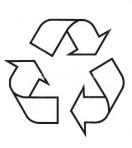 Note Start Date belowKeep container closedDo not store outsideDate first pesticide is placed in container___________Environmental Health and Safety607.871.2190Universal WastePESTICIDEUse proper container – UN approvedNote Start Date belowKeep container closedDo not store outsideDate first pesticide is placed in container___________NYSCC   Environmental Health and Safety607.871.2190Universal WastePESTICIDEUse proper container – UN approvedNote Start Date belowKeep container closedDo not store outsideDate first pesticide is placed in container___________NYSCC   Environmental Health and Safety607.871.2190Universal WastePESTICIDEUse proper container – UN approvedNote Start Date belowKeep container closedDo not store outsideDate first pesticide is placed in container___________NYSCC   Environmental Health and Safety607.871.2190Universal WastePESTICIDEUse proper container – UN approvedNote Start Date belowKeep container closedDo not store outsideDate first pesticide is placed in container___________NYSCC   Environmental Health and Safety607.871.2190Universal WastePESTICIDEUse proper container – UN approvedNote Start Date belowKeep container closedDo not store outsideDate first pesticide is placed in container___________NYSCC   Environmental Health and Safety607.871.2190